НАРУЧИЛАЦЈАВНО ПРЕДУЗЕЋЕ „ЕЛЕКТРОПРИВРЕДА СРБИЈЕ“ БЕОГРАДЕЛЕКТРОПРИВРЕДА СРБИЈЕ ЈП  БЕОГРАД-ОГРАНАК ТЕНТУлица Богољуба Урошевића-Црног број 44. ОбреновацПРВА ИЗМЕНА/ДОПУНА КОНКУРСНЕ ДОКУМЕНТАЦИЈЕЗА ЈАВНУ НАБАВКУ ДОБАРАОпшти потрошни материјал СОиО - У ОТВОРЕНОМ ПОСТУПКУ -ЈАВНА НАБАВКА ЈН/3000/0010/2018(447/2018)(број 5383-Е.03.02-159079/9-2018 од 11.05.2018 године)Обреновац,2018. ГодинеНа основу члана 63. став 5. и члана 54. Закона о јавним набавкама („Сл. гласник РС”, бр. 124/12, 14/15 и 68/15) Комисија је сачинила:ПРВУ ИЗМЕНУ/ДОПУНУ КОНКУРСНЕ ДОКУМЕНТАЦИЈЕза јавну набавку ЈН/3000/0010/2018(447/2018)1.ТАЧКА 3. Конкурсне документације - ТЕХНИЧКА СПЕЦИФИКАЦИЈА Подтачка 3.1.Врста и количина добара и технички захтеви СТАВКА 4. ИД (прокси) картицеМЕЊА СЕ И ГЛАСИ КАО У ПРИЛОГУ.2.Ова измена/допуна конкурсне документације се објављује на Порталу УЈН и интернет страници Наручиоца.Доставити:- АрхивиТЕХНИЧКА СПЕЦИФИКАЦИЈА(Врста, техничке карактеристике, квалитет, количина и опис добара,техничка документација и планови, начин спровођења контроле и обезбеђивања гаранције квалитета, рок испоруке, место испоруке добара, гарантни рок, евентуалне додатне услуге и сл.3.1.Врста и количина добара и технички захтевиТЕХНИЧКА  СПЕЦИФИКАЦИЈА- Општи потрошни материјал СОиО -Штампач прокси картицаМодел: ZEBRA ZXP Series 7  или одговарајући      Количина: 1 ком 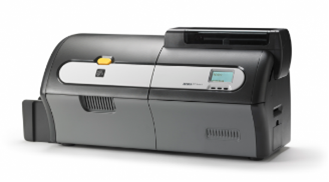 Рибон за штампање прокси картица, од 250 отисака, једнострано, у пуном колору (у складу са моделом штампача).       Количина: 20 ком.Ваљак ИД штампача - за чишћење, 5 ком/пакКоличина: 10 пакИД (прокси) картицеБезконтактна идентификациона прокси картицаБеле бојеPVCОзнака Mifare Clasic 1K  или одговарајуће Количина: 2000  ком.